                         【工程執行概要表】【願景圖】(2幅)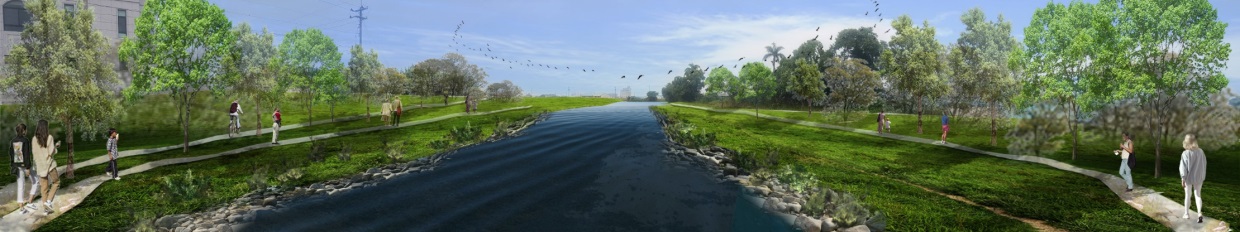 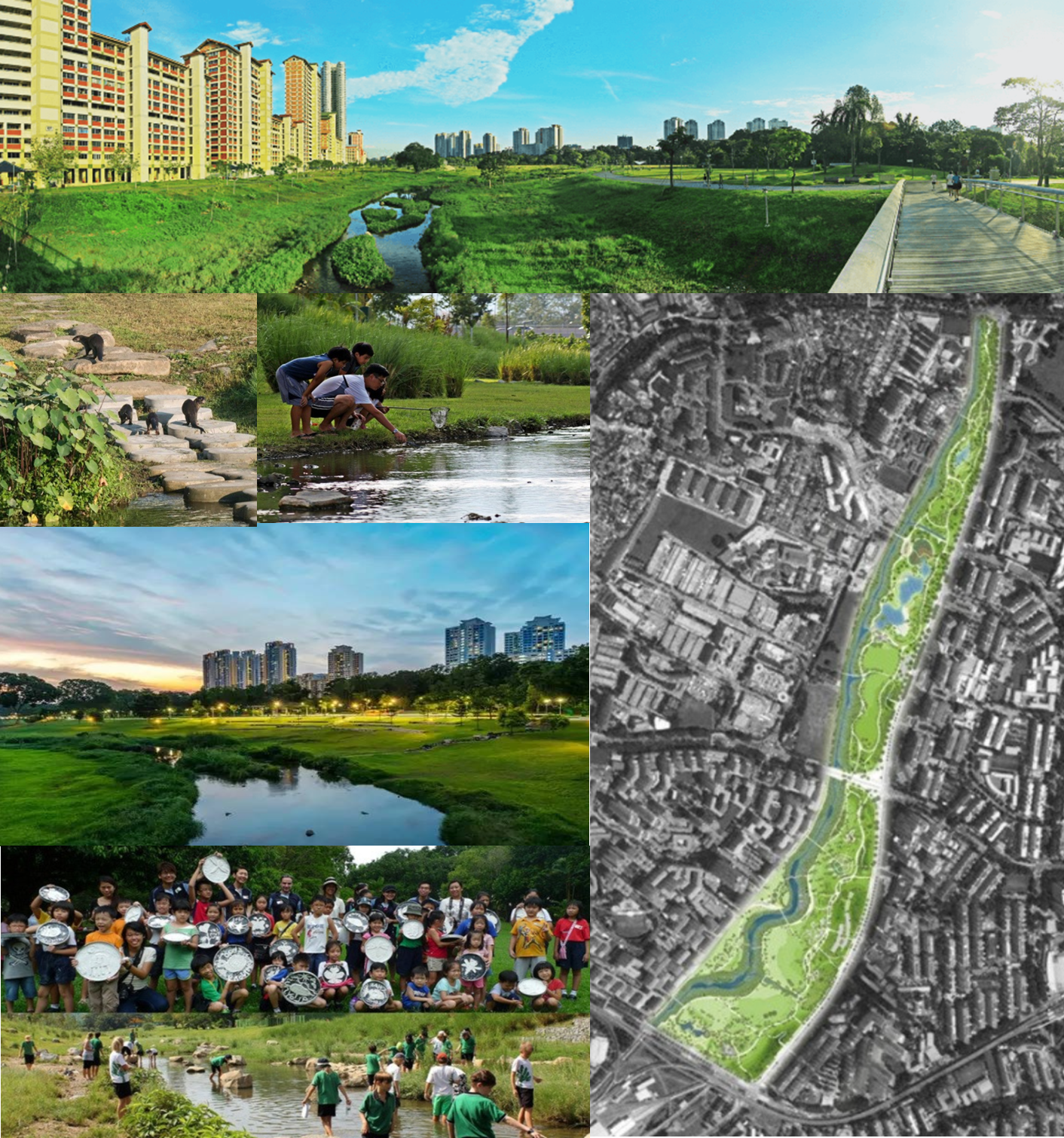 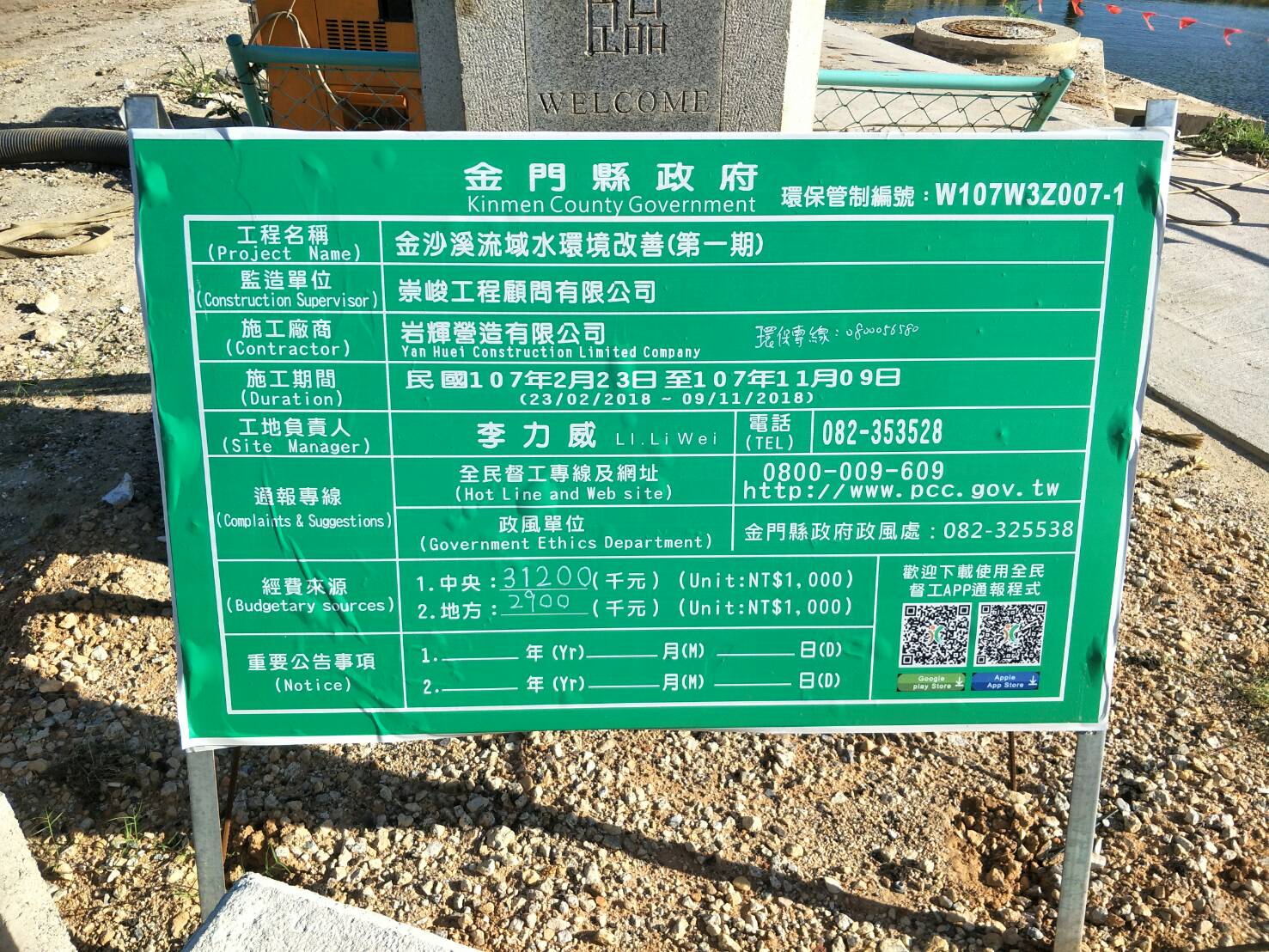 【施工前】(4幅)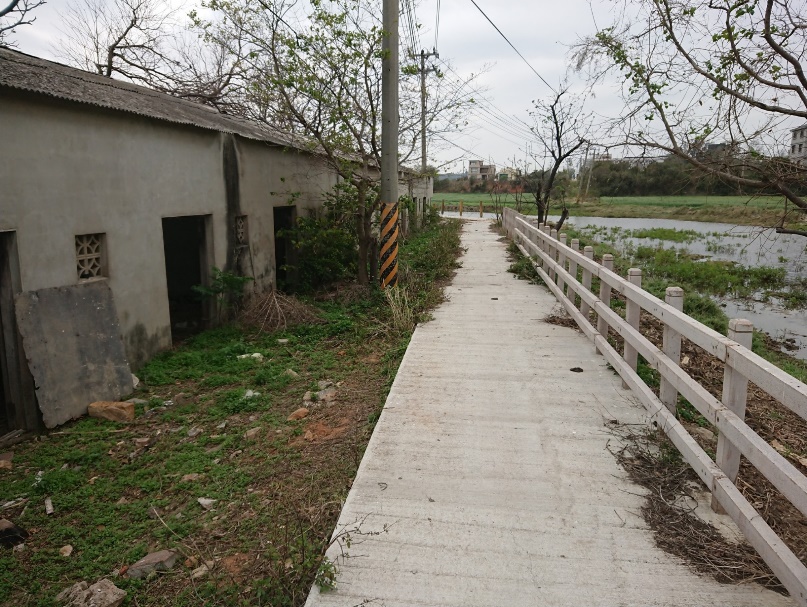 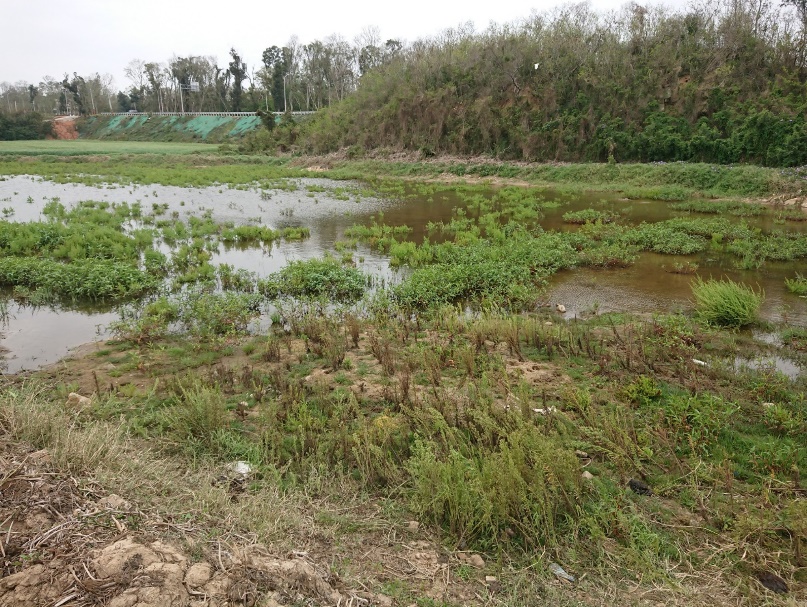 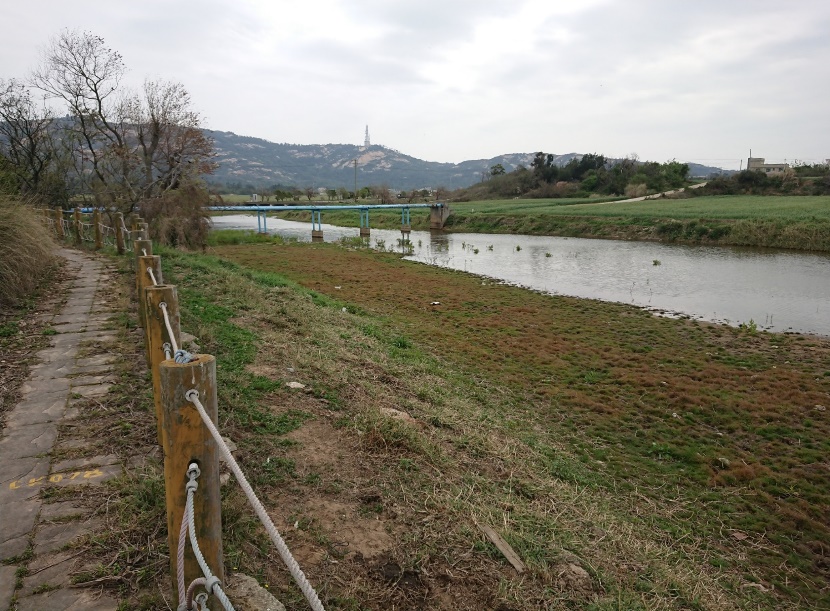 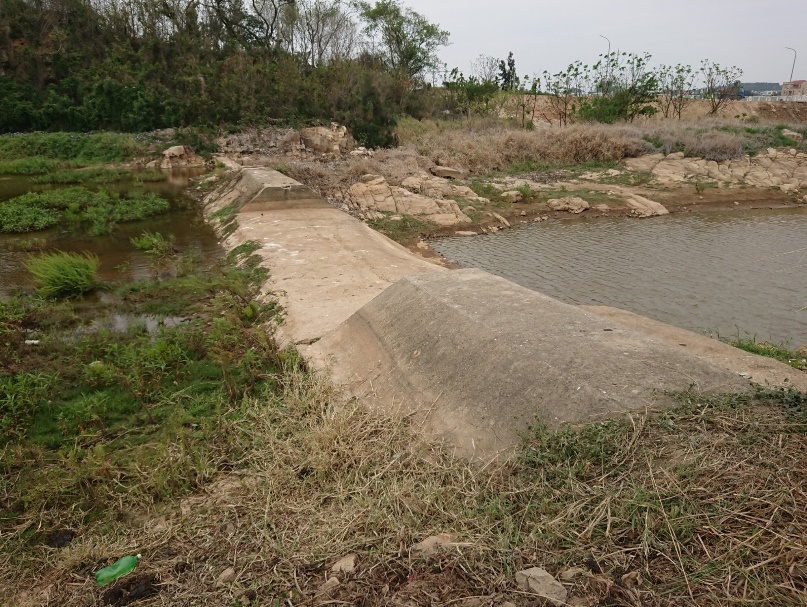 【施工中】(4幅)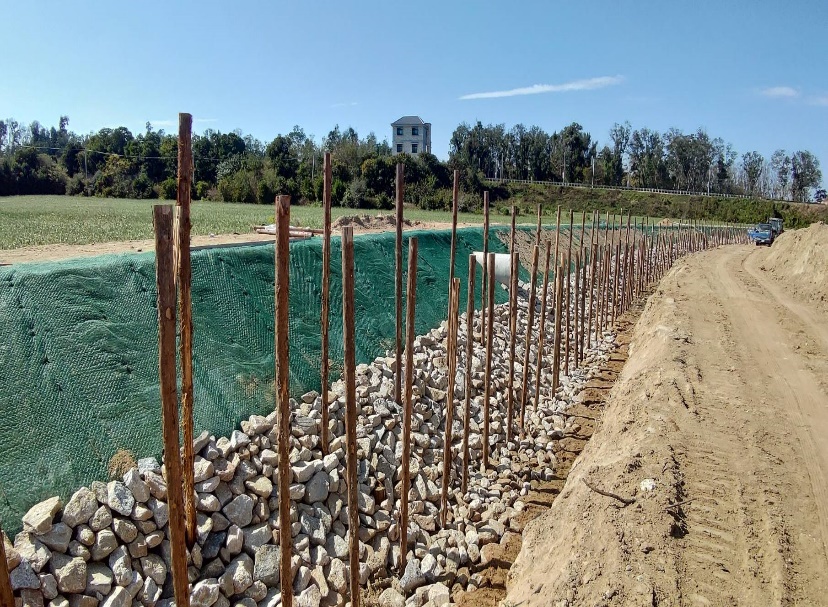 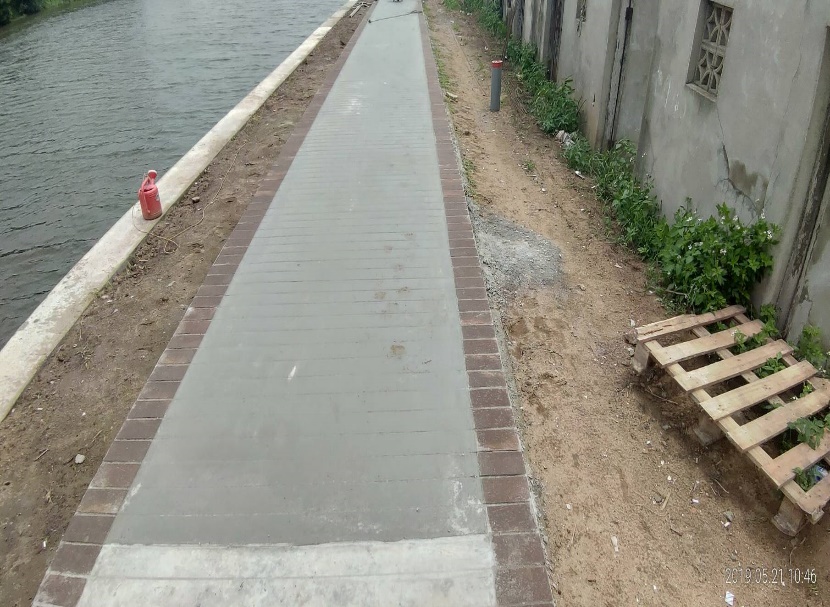 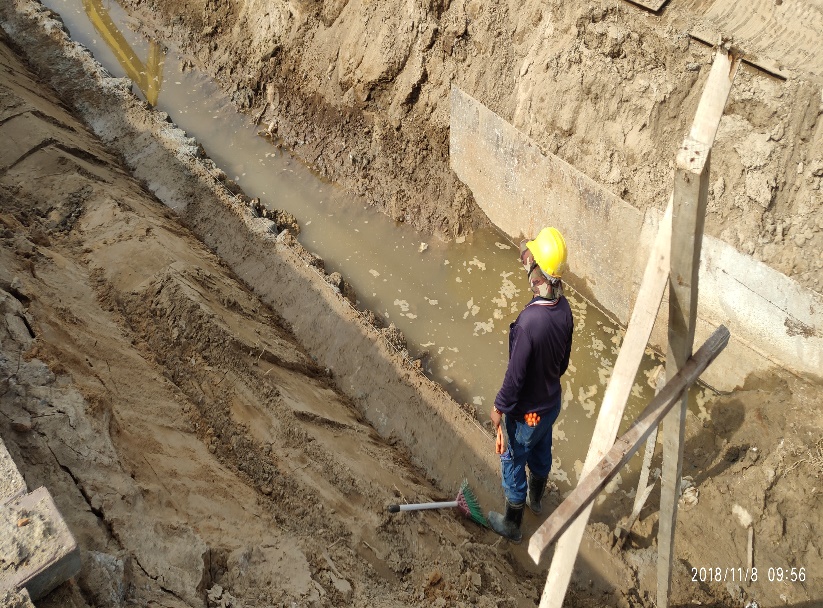 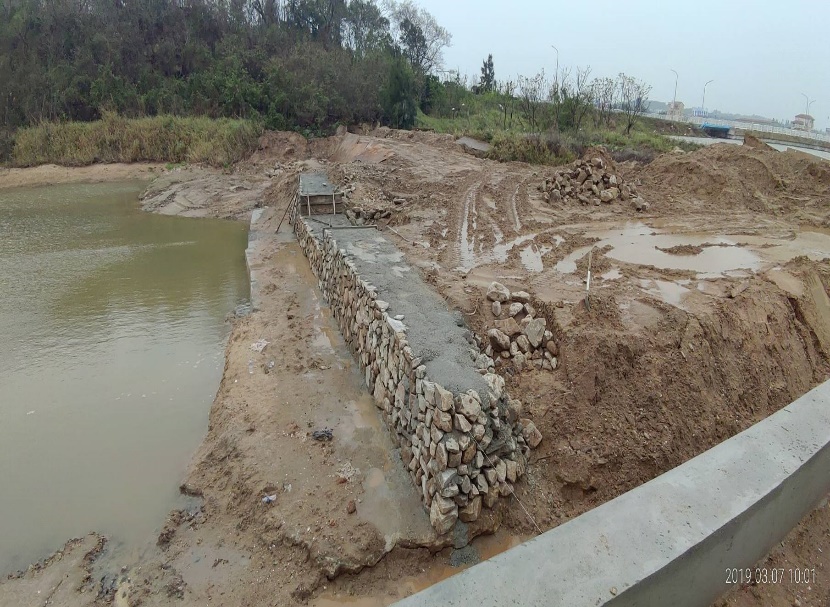 【施工後】(4幅)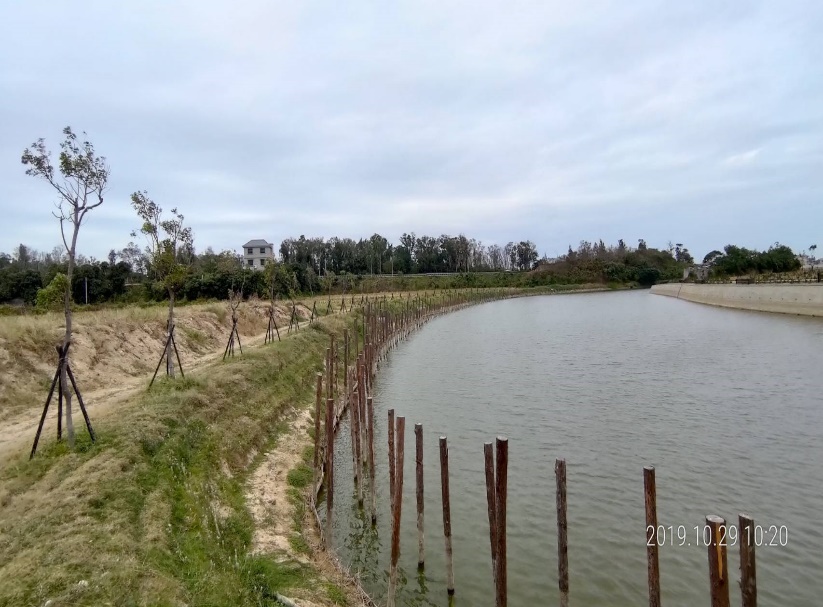 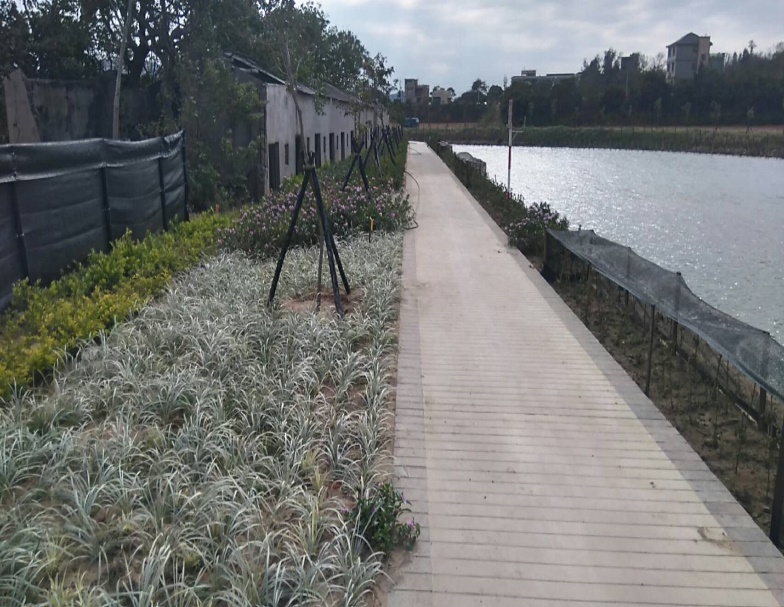 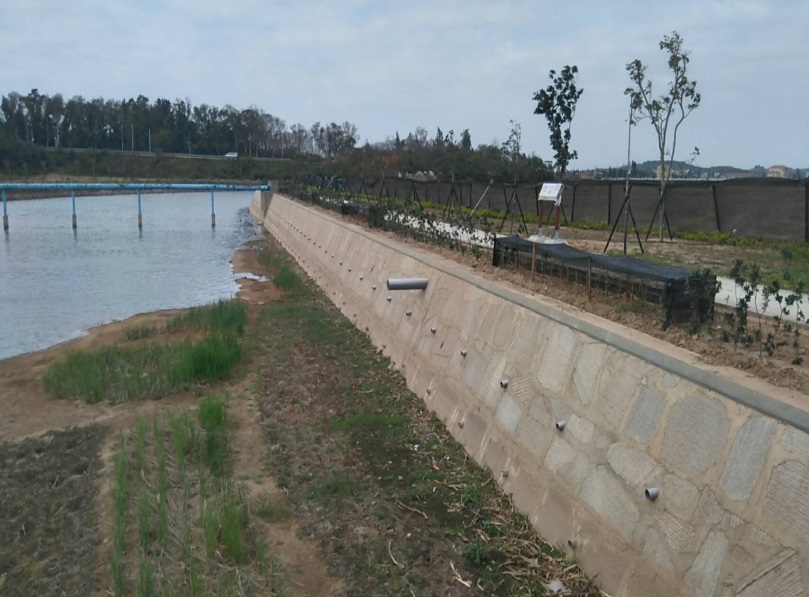 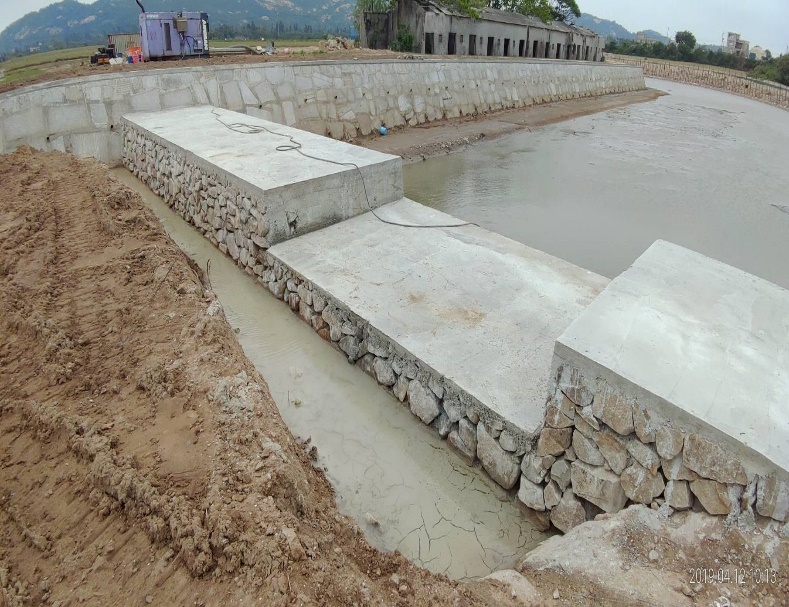 整體計畫名稱：全國水環境改善計畫全國水環境改善計畫全國水環境改善計畫核定批次：核定分項案件
名稱：金沙溪流域水環境改善(第一期)金沙溪流域水環境改善(第一期)金沙溪流域水環境改善(第一期)第一批次核定經費：
(千元)中央補助經費
(環保署)地方自籌經費合計合計核定經費：
(千元)31,2008,80040,00040,000預算金額 :35,101,280元35,101,280元35,101,280元35,101,280元決標金額 :34,100,000元34,100,000元34,100,000元34,100,000元工作項目：金沙溪河道浚深改善、右岸漿砌石護岸整建、右岸自行車步道整建、左岸生態護岸整建金沙溪河道浚深改善、右岸漿砌石護岸整建、右岸自行車步道整建、左岸生態護岸整建金沙溪河道浚深改善、右岸漿砌石護岸整建、右岸自行車步道整建、左岸生態護岸整建金沙溪河道浚深改善、右岸漿砌石護岸整建、右岸自行車步道整建、左岸生態護岸整建施工期程：開工：107年2月23日 完工：108年11月13日開工：107年2月23日 完工：108年11月13日開工：107年2月23日 完工：108年11月13日開工：107年2月23日 完工：108年11月13日計畫效益：設置綠美化工程，提供教育宣導功能，促成水域生態復育，並結合護岸整治等，打造安全宜居之親水環境。設置綠美化工程，提供教育宣導功能，促成水域生態復育，並結合護岸整治等，打造安全宜居之親水環境。設置綠美化工程，提供教育宣導功能，促成水域生態復育，並結合護岸整治等，打造安全宜居之親水環境。設置綠美化工程，提供教育宣導功能，促成水域生態復育，並結合護岸整治等，打造安全宜居之親水環境。